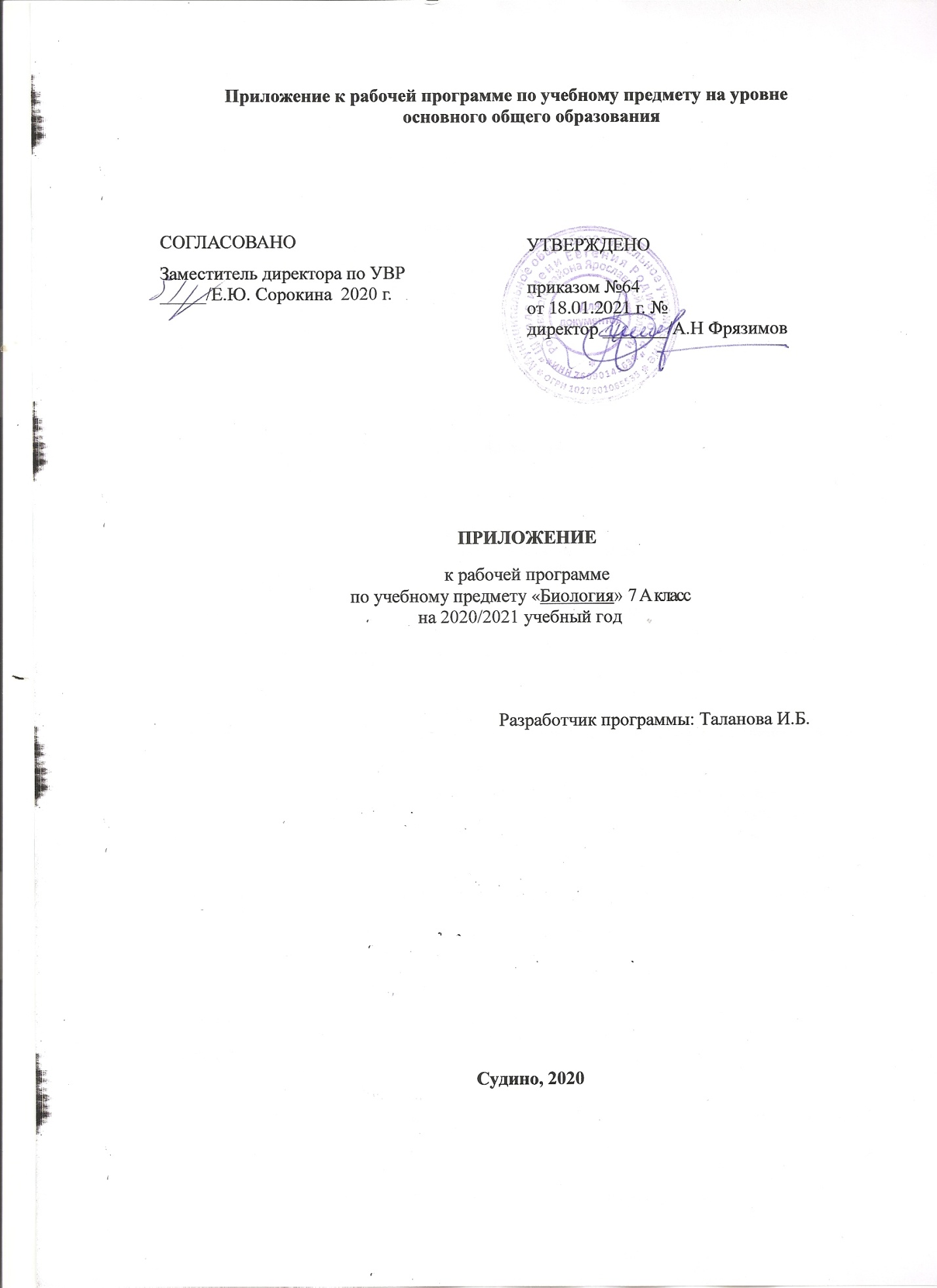 Пояснительная запискаПриложение к рабочей программе по предмету «Биология» 7 «А» класс составлено на основании:- Методических рекомендаций по организации образовательного процесса общеобразовательных организаций на уровне основного общего образования на основе результатов Всероссийских проверочных работ, проведенных в сентябре-октябре 2020 г;- Аналитической справки по результатам проведения всероссийской проверочной работы по биологии за курс 6 класса. В соответствии с Федеральным законом от 29 декабря 2012 г. № 273-ФЗ «Об образовании в Российской Федерации» (Собрание законодательства Российской Федерации, 2012, № 53, ст. 7598; 2020, № 9, ст. 1137), с Правилами осуществления мониторинга системы образования, утвержденных постановлением Правительства Российской Федерации от 5 августа 2013 г. № 662, приказом Федеральной службы по надзору в сфере образования и науки, Министерства просвещения Российской Федерации и Министерства науки и высшего образования Российской Федерации от 18 декабря 2019 г. № 1684/694/1377 «Об осуществлении Федеральной службой по надзору в сфере образования и науки, Министерством просвещения Российской Федерации и Министерством науки и высшего образования Российской Федерации мониторинга системы образования в части результатов национальных и международных исследований качества образования и иных аналогичных оценочных мероприятий, а также результатов участия обучающихся в указанных исследованиях и мероприятиях», в целях оказания методической помощи при реализации образовательных программ основного общего образования на основе результатов Всероссийских проверочных работ (далее – ВПР), проведенных в сентябре-октябре 2020 г.По результатам анализа проведенной проверочной работы по биологии за курс 6 класса выявлены элементы содержания, усвоенные  на недостаточном уровне. Требуется коррекция:описывать биологический процесс; определять область биологии, в которой изучается данный процессработать с микроскопическими объектами; умение узнавать микроскопические объектыпроводить анализ виртуального эксперимента, формулировать гипотезу, ставить цель, описывать результаты делать выводы на основании полученных результатовможно сделать следующие выводы: материал, пройденный за год, усвоен на среднем уровне, это связано со слабым уровнем практического применения биологических знаний, низкой познавательной деятельностью, возникли затруднения при обосновании выбора ответа из различных видов информационных материалов, в том числе сложности в работе с графической информацией.Изменения, вносимые в рабочую программу путем включения в освоение нового учебного материала и формирование соответствующих планируемых результатов с теми умениями и видами деятельности, которые по результатам ВПР в сентябре-октябре 2020 были выявлены как проблемные поля. Дата урокаТема урокаПланируемые результатыСодержание14.12Грибы-паразиты, вызывающие болезни растений, человека.   Меры профилактики заболеваний, вызываемых грибами.1.	описывать биологический процесс; определять область биологии, в которой изучается данный процесс2.	работать с микроскопическими объектами; умение узнавать микроскопические объекты3.	проводить анализ виртуального эксперимента, формулировать гипотезу, ставить цель, описывать результаты делать выводы на основании полученных результатовНесовершенные грибы. Отделы: Аскомикоты или Сумчатые грибы и оомикота:      особенности жизнедеятельности и распространение. Роль грибов в биоценозах и хозяйственной деятельности человека21.12  Особенности строения шляпочных грибов. Съедобные и ядовитые грибы.   Правила сбора грибов. Оказание первой помощи при отравлении грибами.  Практическая работа №1. Распознавание съедобных и ядовитых грибов.Использовать различные информационные ресурсы для подготовки сообщений;Распознавать на живых объектах и таблицах съедобные и ядовитые грибы;Осваивать приемы оказания первой помощи при отравлении ядовитыми грибами;Отдел Базидиомикота: особенности жизнедеятельности и распространения, значение в природе и в жизни человека. Распознавание съедобных и ядовитых грибов. Правила сбора грибов. Оказание первой помощи при отравлении грибами.11.01 Лишайники, их роль в природе и жизни человека.   Проводят анализ организации кустистых, накипных, листоватых лишайников. Распознают лишайники на таблицах и в живой природе. Оценивают экологическую роль лишайников. Составляют план — конспект сообщения «Лишайники».Понятие о симбиозе. Общая характеристика лишайников. Типы слоевищ лишайников; особенности жизнедеятельности, распространённость и экологическая роль лишайников18.01   Классификация растений. Водоросли – низшие растения.     Лабораторная работа №4.Внешнее строение водорослей.1. описывать биологический процесс; определять область биологии, в которой изучается данный процесс2.	работать с микроскопическими объектами; умение узнавать микроскопические объектыВодоросли как древнейшая группа растений. Общая характеристика водорослей Особенности размножения и развития.. Особенности строения тела. Одноклеточные и многоклеточные водоросли.  25.01Многообразие водорослей. Отделы: Зеленые, Красные и Бурые водоросли. Практическое значение и экологическая роль водорослей. 3. проводить анализ виртуального эксперимента, формулировать гипотезу, ставить цель, описывать результаты делать выводы на основании полученных результатовМногообразие водорослей: отделы Зелёные водоросли, Бурые водоросли и Красные водоросли. Распространение в водных и наземных биоценозах, экологическая роль водорослей. Практическое значение